Calculando o valor da potência , quantos zeros tem o número obtido?10			(B) 13		(C) 30		(D) 1000Calcula o valor exato da expressão:  Se  representa um número negativo, qual a expressão que representa um número positivo?		(B) 		(C) 		(D) O inverso de  é:-1,5		(B) 5,1			(C) 		(D) Considera a função  definida algebricamente por .Qual das frases é falsa?A parábola que representa a função  é mais estreita do que a parábola que representa a função  definida por O contradomínio da função é é crescente no intervalo Todos os 25 alunos da turma do André estão inscritos em actividades extracurriculares: 16 em desporto escolar e 12 no clube de dança. Quantos alunos estão inscritos apenas no desporto escolar?Quantas soluções tem a equação 0		(B) 1		(C) 2		(D) 3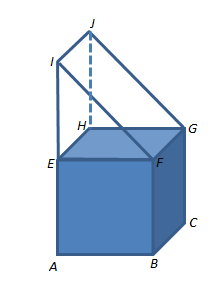 Na figura 1 está representado um sólido, formado por um cubo e um prisma triangular , cuja face [EHFG] coincide com a face superior do cubo.A figura não está à escala.Sabe-se que:A área total do prisma triangular é A área total do sólido é .Determina o comprimento do segmento .Calcula a soma dos ângulos internos de um polígono com 16 lados.Calcula o valor do ângulo , sabendo que o polígono é regular.Sabendo que  é um ângulo agudo e que , calcula o valor exato de .Observa a figura onde os vértices do polígono estão sobre a circunferência.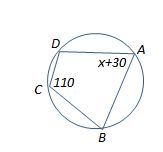 O valor de  é:60		(B) 40		(C) 70		(D) 80Na figura está representado um rectângulo [ABCD] e os pontos F e E, colineares com AD. Sabe-se que: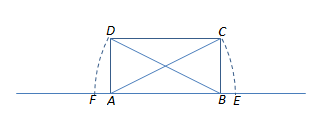 DF é um arco da circunferência de centro B e raio [BD] CE é um arco da circunferência de centro A e raio [AC]e A abcissa do ponto A é Determina o valor exato da abcissa do ponto EDetermina o valor exato da abcissa do ponto FDetermina o valor do ângulo ACB. Apresenta o resultado arredondado às unidades. Se nos cálculos intermédios procederes a arredondamentos conserva 3 casas decimais.Dado um ângulo agudo  , sabe-se que .Calcula o valor exato da expressão:  + 10Na figura sabe-se que os pontos A, B, C e D pertencem à circunferência cujo centro não se identificou.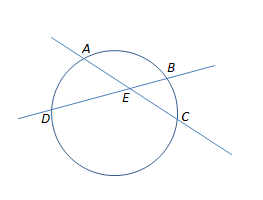 Sabe-se que Determina a amplitude do ângulo CED.Seja  e Resolve a condição Seja .  Considera a função , tal que Calcula A expressão que representa  é:	(B)	 		(C)    	(D)  Considera a sequência abaixo  e a função  representada no gráfico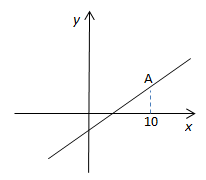             				      Fig. 1	fig. 2	        fig. 3Cada termo da sequência é constituído pelo número total de quadrados de cada figura.O ponto A pertence ao gráfico de .Calcula a imagem, por meio de , do objecto que corresponde ao vigésimo termo da sequência.Escreve em notação cientifica Existe um termo da sequência que corresponde à ordenada do ponto A. Determina a ordem desse termo.Escreve o termo geral da sequência  cujos termos são os números correspondentes à soma dos quadrados com os círculos de cada figura.Existe um termo da sequência  que é um quadrado perfeito,tem dois algarismos, é par e múltiplo de 3.Indica a ordem desse termo.Agrupamento de Escolas Ibn Mucana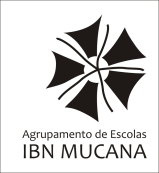 Ficha preparação exame - 9º ano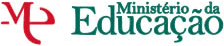 Área Disciplinar de Matemática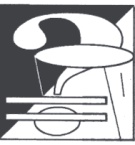 2013/2014Prof. Ana Cristina EstevesNome:                                                                                                                                 Nº:          Turma:Nome:                                                                                                                                 Nº:          Turma: